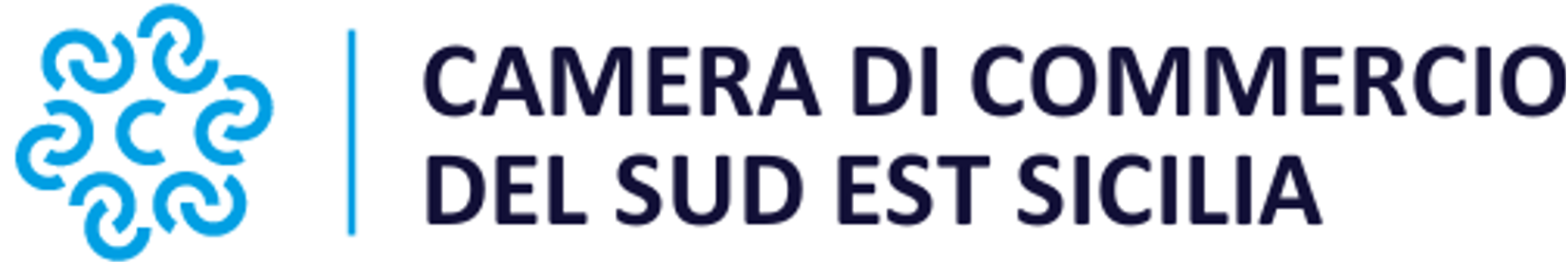 PROCEDURA APERTA PER L’APPALTO DEL SERVIZIO DI CASSA DELLA CAMERA DI COMMERCIO DEL SUD EST SICILIACIG: 831753248ADichiarazione resa ai sensi del patto d’integrità negli affidamenti (attuazione delle misure previste nel P.T.P.C. aggiornamento 2019/2021 – art. 1 comma 17 L. 190/2012).Il sottoscritto ________________________________________, nato il _______________ a _________________________, in qualità di ___________________________________ dell’Istituto di Credito ________________________________________ con sede legale in ________________________________ Via ____________________________________, n. _____ tel. _______________________, avente codice fiscale e partita IVA “__________________________”, partecipante alla gara sopra indicata, si obbliga espressamente nel caso di aggiudicazione:- a conformare i propri comportamenti ai principi di lealtà, trasparenza e correttezza, a non offrire, accettare o richiedere somme di denaro o qualsiasi altra ricompensa, vantaggio o beneficio, sia direttamente che indirettamente tramite intermediari, al fine dell'assegnazione del contratto o al fine di distorcerne la relativa corretta esecuzione;- a segnalare all'Amministrazione qualsiasi tentativo di turbativa, irregolarità o distorsione nelle fasi di svolgimento della procedura di affidamento e/o durante l'esecuzione del contratto, da parte di ogni interessato o addetto o di chiunque possa influenzare le decisioni relative all'appalto in oggetto;- a dichiarare di non trovarsi in situazioni di controllo o di collegamento formale o sostanziale con altri concorrenti e che non si è accordato e non si accorderà con altri partecipanti alla procedura di appalto;- ad informare tutto il personale di cui si avvale del presente patto di integrità e degli obblighi in esso convenuti;- a vigilare affinché gli impegni sopra indicati siano osservati da tutti i collaboratori e dipendenti nell'esercizio dei compiti loro assegnati;- a denunziare alla Pubblica Autorità competente ogni irregolarità o distorsione di cui sia venuto a conoscenza per quanto attiene all'oggetto dell'appalto;- a dichiarare, ai fini dell'applicazione dell'art.53, comma 16 ter, del decreto legislativo n.165/2001, di non aver concluso contratti di lavoro subordinato o autonomo e, comunque, di non aver attribuito incarichi ad ex dipendenti dell'Amministrazione che hanno esercitato poteri autoritativi o negoziali per conto dell'Amministrazione nei loro confronti, per il triennio successivo alla cessazione del rapporto. Il sottoscrittore dichiara altresì di essere consapevole che, qualora emerga la predetta situazione, determinerà la nullità del contratto e il divieto di contrarre con l'Amministrazione per i successivi tre anni con obbligo di restituzione dei compensi eventualmente percepiti ed accertati in esecuzione dell'affidamento illegittimo (direttiva del Responsabile per la prevenzione della corruzione e per la trasparenza prot.n.57509 del 29.4.2014);- a dichiarare, ai fini dell'applicazione dell'art.l, comma 9, lettera e), dell'art.1 della legge n.190/20I2, di non trovarsi in rapporti di coniugio parentela o affinità, né lui né i propri dipendenti, con i dipendenti dell'Amministrazione deputati alla trattazione del procedimento (direttiva del Responsabile per la prevenzione della corruzione e per la trasparenzaprot.n.133740 del 24.10.2014).       Luogo e data                                                Timbro e firma  ___________________                            _______________________N.B: allegare copia di valido documento di riconoscimento.   Nel caso di raggruppamenti di concorrenti comunque costituiti o da costituire, va compilata una dichiarazione per ciascuno dei componenti il raggruppamento da inserire nella “Busta A – Documentazione Amministrativa”.